Catechesis for children and youth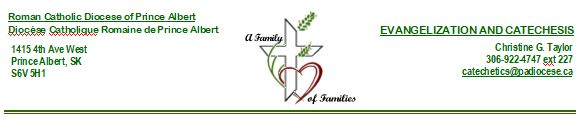 We are encouraging parishes to offer Catechesis as usual this fall, making some adjustments as necessary, given the COVID-19 situation. To order Finding God resources for Children’s Catechesis, click on the following link. Christian Ethics 10, 20, and 30 are offered online for credit by Saskatoon Catholic Cyber School. To learn more, click on the following link. The guidelines set out by SHA must always be followed. Other guidelines for offering onsite Children’s Catechesis should be placed in the parish bulletin and sent home in a letter to families who register their children. The announcement and letter for onsite Catechesis will include these points:Opening your parish’s catechesis will depend on the size of the room and the ability to maintain appropriate social distancing in the space.  Please contact Christine Taylor with any questions at 306-922-4747 extension 227 or via email at mailto:catechetics@padiocese.ca.Please, continue to follow parish guidelines regarding the serving of food/beverages  and cleaning.Distance Opportunities for Formation in the Faith for Children and TeensSome parishes may not be able to offer onsite catechetical opportunities due to space or lack of volunteers due to COVID-19. There may be some families who would prefer to carry on providing catechesis for children in their homes rather than attend onsite catechesis.The first option, taken by some parishes last spring, is to offer the catechetical sessions via Zoom. By using this or similar online platforms, catechists can gather weekly or bi-weekly to continue the children’s formation in the faith.The second option is to support the formation journey in the home. The Finding God resource has excellent support for parents who wish to provide formation in the faith for their children at home https://www.loyolapress.com/faith-formation/finding-god/finding-god-2013/parents-and-students/.If a parish chooses the distance opportunity, or parents wish to use the resource themselves with their children, parishes are encouraged to order the books and offer gatherings (either at the parish or via Zoom) or call families occasionally to see how they are doing. The goal is always to keep connecting with families so that on the other side of this health crisis, they will still feel connected and welcomed at the parish.To order Finding God resources for Children’s Catechesis, click on the following link. Please contact Christine Taylor with any questions at 306-922-4747 extension 227 or via email at mailto:catechetics@padiocese.ca.Saskatchewan Health Authority GuidelinesGeneralThe primary reference regarding COVID-19 guidelines for a gathering of children, youth or adults is set forth by the Saskatchewan Health Authority. Please read and follow all COVID-19 guidelines by the SHA when offering your catechetical opportunities.  https://www.saskatchewan.ca/government/health-care-administration-and-provider-resources/treatment-procedures-and-guidelines/emerging-public-health-issues/2019-novel-coronavirus/public-health-measures/mass-gatherings#public-and-private-gatheringsPlease follow parish COVID-19 guidelines regarding the serving of beverages or food.Please follow parish cleaning guidelines to clean the space after each catechetical event.Saskatchewan Health Authority GuidelinesSchoolsThe primary reference regarding COVID-19 guidelines for a gathering of children and youth will be the same as provided for schools. Please read and follow all COVID-19 guidelines by the SHA when offering your catechetical opportunities.   https://www.saskatchewan.ca/government/health-care-administration-and-provider-resources/treatment-procedures-and-guidelines/emerging-public-health-issues/2019-novel-coronavirus/safe-schools-plan#other-resources-of-parents-and-teachers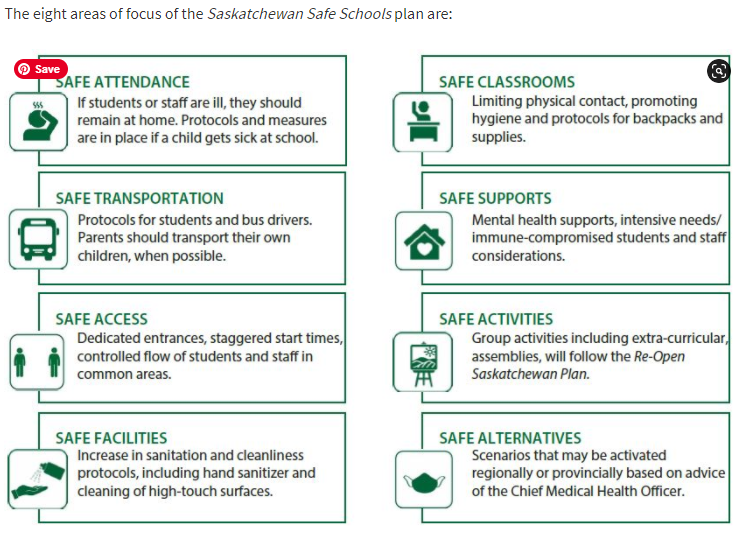 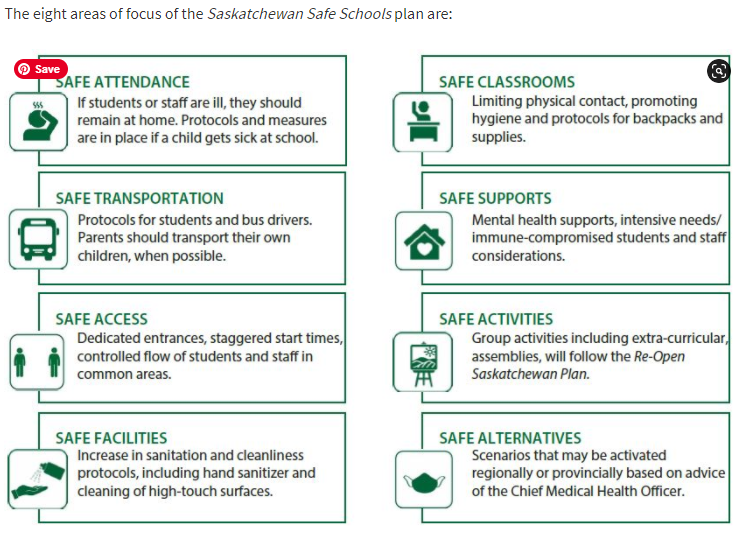 